Расписание спортивных секций«Баскетбол» «Волейбол»         Танцевальная студия «Аксель»           Согласовано           Директор МАОУ «Полазненская СОШ № 1»               О.М. Брызгалова           «____»_____________2019 гДень неделиВремя проведенияВозвратная категория ТренерМесто проведенияВторник13.30 – 15.00младшая группаТюрикова М.А.спортивный зал школы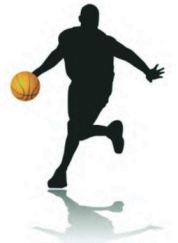 Вторник19.00 – 20..30старшая  группаТюрикова М.А.спортивный зал школыСреда18.00 - 20.00все группыТюрикова М.А.спортивный зал школыЧетверг19.00 – 20.30старшая группаТюрикова М.А.спортивный зал школыПятница18.00 - 20.00все группыТюрикова М.А.спортивный зал школыДень неделиВремя проведенияВозвратная категория ТренерМесто проведенияПонедельник19.00 – 20.30С 10 лет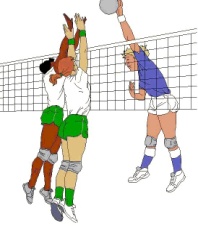 Демидова Г.Н.спортивный залшколыСреда18.15 -  19.30С 10 летДемидова Г.Н.спортивный залДКПятница16.30 – 18.00С 10 летДемидова Г.Н.спортивный залшколыПятница19.00 – 21.00С 10 летДемидова Г.Н.спортивный залДКСуббота09. 00 – 11.00С 10 летДемидова Г.Н.спортивный залшколыДень неделиВремя проведенияВозвратная категория ТренерМесто проведенияПонедельник18.00 - 20.008-14 лет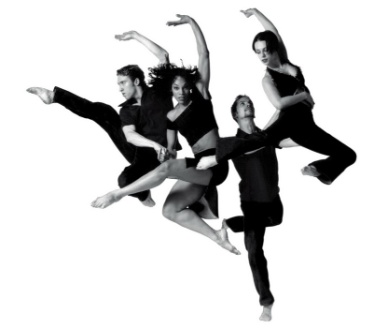 Плотников Е.В.спортивный зал начальной школыВторник18.00 - 20.008-14 летПлотников Е.В.спортивный зал начальной школыСреда18.00 - 20.008-14 летПлотников Е.В.спортивный зал начальной школыЧетверг18.00 - 20.008-14 летПлотников Е.В.спортивный зал начальной школыСуббота09.00 – 11.008-14 летПлотников Е.В.спортивный зал начальной школы